О внесении изменений в постановление администрации Свечинского района Кировской области от 11.11.2020 № 521В соответствии со статьями 7, 43 Федерального закона «Об общих принципах организации местного самоуправления в РФ», постановлением администрации Свечинского района Кировской области от 19.10.2020 №462 «О разработке, утверждении, реализации и оценке эффективности реализации муниципальных программ Свечинского муниципального округа Кировской области», администрация Свечинского муниципального округа ПОСТАНОВЛЯЕТ:Внести и утвердить изменения в муниципальной программе «Развитие муниципального управления» (далее – Муниципальная программа), утвержденной постановлением администрации Свечинского района от 11.11.2020 №521 «Об утверждении муниципальной программы Свечинского муниципального округа Кировской области «Развитие муниципального управления». Прилагаются.Опубликовать настоящее постановление на Интернет-сайте муниципального образования Свечинский муниципальный округ Кировской области.Первый заместитель главы администрацииСвечинского муниципального округапо социальным вопросам				Г.С. ГоголеваУТВЕРЖДЕНЫпостановлением администрацииСвечинского муниципального округа от 30.04.2021 № 302ИЗМЕНЕНИЯв муниципальной программеСвечинского муниципального округа Кировской области«Развитие муниципального управления»1. Строку паспорта Муниципальной программы «Ресурсное обеспечение муниципальной программы» изложить в новой редакции:2. Раздел 4 Муниципальной программы «Ресурсное обеспечение муниципальной программы» изложить в новой редакции:«4. Ресурсное обеспечение муниципальной программыВсего на реализацию муниципальной программы требуется 120510,3 тыс.руб., в том числе по годам реализации: на 2021 год 24161,3 тыс. руб., в т.ч. 329,8 тыс.руб. средства федерального бюджета; 8420,7тыс.руб. средства областного бюджета; 15410,8тыс.руб. средства бюджета муниципального округа;на 2022 год 24069,5 тыс.руб., в т.ч. 233,0 тыс.руб. средства федерального бюджета; 8055,9 тыс.руб. средства областного бюджета; 15780,6 тыс.руб. средства бюджета муниципального округа; на 2023 год 24086,5 тыс.руб., в т.ч. 239,9 тыс.руб. средства федерального бюджета; 8124,8 тыс.руб. средства областного бюджета; 15721,8 тыс.руб. средства бюджета муниципального округа;на 2024 год 24086,5 тыс.руб., в т.ч. 239,9 тыс.руб. средства федерального бюджета; 8124,8 тыс.руб. средства областного бюджета; 15721,8 тыс.руб. средства бюджета муниципального округа;на 2025 год 24086,5 тыс.руб., в т.ч. 239,9 тыс.руб. средства федерального бюджета; 8124,8 тыс.руб. средства областного бюджета; 15721,8 тыс.руб. средства бюджета муниципального округа.Финансирование производится за счет средств всех источников финансирования: федерального бюджета, областного бюджета, бюджетамуниципального округа.Информация о расходах на реализацию Муниципальной программы с расшифровкой по отдельным мероприятиям указана в Приложении № 2 к Муниципальной программе.»3. Приложение №2 к Муниципальной программе изложить в новой редакции.Приложение №2к Муниципальной программе«Развитие муниципального управления»Ресурсное обеспечение реализации муниципальной программыРазвитие муниципального управления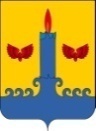 АДМИНИСТРАЦИЯ СВЕЧИНСКОГО МУНИЦИПАЛЬНОГО ОКРУГА  КИРОВСКОЙ  ОБЛАСТИПОСТАНОВЛЕНИЕзаседания по установлению стажа муниципальной службыАДМИНИСТРАЦИЯ СВЕЧИНСКОГО МУНИЦИПАЛЬНОГО ОКРУГА  КИРОВСКОЙ  ОБЛАСТИПОСТАНОВЛЕНИЕзаседания по установлению стажа муниципальной службыАДМИНИСТРАЦИЯ СВЕЧИНСКОГО МУНИЦИПАЛЬНОГО ОКРУГА  КИРОВСКОЙ  ОБЛАСТИПОСТАНОВЛЕНИЕзаседания по установлению стажа муниципальной службыАДМИНИСТРАЦИЯ СВЕЧИНСКОГО МУНИЦИПАЛЬНОГО ОКРУГА  КИРОВСКОЙ  ОБЛАСТИПОСТАНОВЛЕНИЕзаседания по установлению стажа муниципальной службы30.04.2021№302пгт Свеча пгт Свеча пгт Свеча пгт Свеча «Ресурсное обеспечение муниципальной программы Общий объем финансирования муниципальной программы составит –120490,3 тыс.руб., в том числе:за счет средств федерального бюджета – 1282,5 тыс.руб.;за счет средств областного бюджета – 40851 тыс.руб.;за счет средств бюджета муниципального округа – 78356,8 тыс.руб.»№
п/пСтатусНаименование муниципальной программы, подпрограммы, отдельного мероприятия, проектаИсполнительИсточник финансированияРасходы (тыс. рублей)Расходы (тыс. рублей)Расходы (тыс. рублей)Расходы (тыс. рублей)Расходы (тыс. рублей)Расходы (тыс. рублей)№
п/пСтатусНаименование муниципальной программы, подпрограммы, отдельного мероприятия, проектаИсполнительИсточник финансирования2021 год2022 год2023 год2024 год2025 годИтого1.Муниципальная программа«Развитие муниципального управления»Сектор экономикиВсего:24161,324069,524086,524086,524086,5120490,31.Муниципальная программа«Развитие муниципального управления»Сектор экономикиФедеральный бюджет329,8233,0239,9239,9239,91282,51.Муниципальная программа«Развитие муниципального управления»Сектор экономикиОбластной бюджет8420,78055,98124,88124,88124,8408511.Муниципальная программа«Развитие муниципального управления»Сектор экономикиБюджет муниципального округа15410,815780,615721,815721,815721,878356,81.2.Отдельное мероприятие Руководство и управление в сфере установленных функций органов местного самоуправления муниципальных образованийУправляющий делами администрации муниципального, отдел учета и отчетности Всего:20240,220390,720400,620400,620400,6101832,71.2.Отдельное мероприятие Руководство и управление в сфере установленных функций органов местного самоуправления муниципальных образованийУправляющий делами администрации муниципального, отдел учета и отчетности Федеральный бюджет0,00,00,00,00,00,01.2.Отдельное мероприятие Руководство и управление в сфере установленных функций органов местного самоуправления муниципальных образованийУправляющий делами администрации муниципального, отдел учета и отчетности Областной бюджет7036,26709,46778,16778,16778,134079,91.2.Отдельное мероприятие Руководство и управление в сфере установленных функций органов местного самоуправления муниципальных образованийУправляющий делами администрации муниципального, отдел учета и отчетности Бюджет муниципального округа13 204,013681,313622,513622,513622,567752,81.3.Отдельное мероприятиеПодготовка и повышение квалификации лиц, замещающих муниципальные должности, и муниципальных служащих Сектор кадровой службы и делопроизводства Всего: 38,5250,00,00,00,038,5251.3.Отдельное мероприятиеПодготовка и повышение квалификации лиц, замещающих муниципальные должности, и муниципальных служащих Сектор кадровой службы и делопроизводства Федеральный бюджет0,00,00,00,00,00,01.3.Отдельное мероприятиеПодготовка и повышение квалификации лиц, замещающих муниципальные должности, и муниципальных служащих Сектор кадровой службы и делопроизводства Областной бюджет38,140,00,00,00,038,141.3.Отдельное мероприятиеПодготовка и повышение квалификации лиц, замещающих муниципальные должности, и муниципальных служащих Сектор кадровой службы и делопроизводства Бюджет муниципального округа0,3850,00,00,00,00,3851.4.Отдельное мероприятиеВзносы в ассоциацию совет муниципальных образованийОтдел учета и отчетности Всего:107,2142,2142,2142,2142,26761.4.Отдельное мероприятиеВзносы в ассоциацию совет муниципальных образованийОтдел учета и отчетности Федеральный бюджет0,00,00,00,00,00,01.4.Отдельное мероприятиеВзносы в ассоциацию совет муниципальных образованийОтдел учета и отчетности Областной бюджет0,00,00,00,00,00,01.4.Отдельное мероприятиеВзносы в ассоциацию совет муниципальных образованийОтдел учета и отчетности Бюджет муниципального округа107,2142,2142,2142,2142,26761.5.Отдельное мероприятиеУчреждения по обеспечению хозяйственного обслуживанияУправляющий делами администрации муниципального округа,отдел учета и отчетности Всего:1357,71215,61215,61215,61215,66220,11.5.Отдельное мероприятиеУчреждения по обеспечению хозяйственного обслуживанияУправляющий делами администрации муниципального округа,отдел учета и отчетности Федеральный бюджет0,00,00,00,00,00,01.5.Отдельное мероприятиеУчреждения по обеспечению хозяйственного обслуживанияУправляющий делами администрации муниципального округа,отдел учета и отчетности Областной бюджет0,00,00,00,00,00,01.5.Отдельное мероприятиеУчреждения по обеспечению хозяйственного обслуживанияУправляющий делами администрации муниципального округа,отдел учета и отчетности Бюджет муниципального округа1357,71215,61215,61215,61215,66220,11.6.Отдельное мероприятиеУправление муниципальным долгом Свечинского районаОтдел учета и отчетности Всего:741,5741,5741,5741,5741,53707,51.6.Отдельное мероприятиеУправление муниципальным долгом Свечинского районаОтдел учета и отчетности Федеральный бюджет0,00,00,00,00,00,01.6.Отдельное мероприятиеУправление муниципальным долгом Свечинского районаОтдел учета и отчетности Областной бюджет0,00,00,00,00,00,01.6.Отдельное мероприятиеУправление муниципальным долгом Свечинского районаОтдел учета и отчетности Бюджет муниципального округа741,5741,5741,5741,5741,53707,51.7.Отдельное мероприятиеФинансовое обеспечение расходных обязательств муниципальных образований, возникающих при выполнении государственных полномочий Кировской областиВсего:1346,41346,51346,71346,71346,76733,01.7.Отдельное мероприятиеФинансовое обеспечение расходных обязательств муниципальных образований, возникающих при выполнении государственных полномочий Кировской областиФедеральный бюджет0,00,00,00,00,00,01.7.Отдельное мероприятиеФинансовое обеспечение расходных обязательств муниципальных образований, возникающих при выполнении государственных полномочий Кировской областиОбластной бюджет1346,41346,51346,71346,71346,76733,01.7.Отдельное мероприятиеФинансовое обеспечение расходных обязательств муниципальных образований, возникающих при выполнении государственных полномочий Кировской областиБюджет муниципального округа0,00,00,00,00,00,08.1.Хранение, комплектование, учет и использование архивных документовАрхивный сектор,отдел учета и отчетностиВсего:62,562,662,862,862,8313,58.1.Хранение, комплектование, учет и использование архивных документовАрхивный сектор,отдел учета и отчетностиФедеральный бюджет0,00,00,00,00,00,08.1.Хранение, комплектование, учет и использование архивных документовАрхивный сектор,отдел учета и отчетностиОбластной бюджет62,562,662,862,862,8313,58.1.Хранение, комплектование, учет и использование архивных документовАрхивный сектор,отдел учета и отчетностиБюджет муниципального округа0,00,00,00,00,00,08.2Поддержка сельскохозяйственного производства, за исключением реализации мероприятий, предусмотренными федеральными целевыми программамиГлавный специалист по вопросам сельского хозяйства, отдел учета и отчетностиВсего:443,0443,0443,0443,0443,02215,08.2Поддержка сельскохозяйственного производства, за исключением реализации мероприятий, предусмотренными федеральными целевыми программамиГлавный специалист по вопросам сельского хозяйства, отдел учета и отчетностиФедеральный бюджет0,00,00,00,00,00,08.2Поддержка сельскохозяйственного производства, за исключением реализации мероприятий, предусмотренными федеральными целевыми программамиГлавный специалист по вопросам сельского хозяйства, отдел учета и отчетностиОбластной бюджет443,0443,0443,0443,0443,02215,08.2Поддержка сельскохозяйственного производства, за исключением реализации мероприятий, предусмотренными федеральными целевыми программамиГлавный специалист по вопросам сельского хозяйства, отдел учета и отчетностиБюджет муниципального округа0,00,00,00,00,00,08.3Создание и деятельность в муниципальных образованиях административной (ых) комиссии (ий)Управляющий делами администрации муниципального округа,отдел учета и отчетностиВсего:0,90,90,90,90,94,58.3Создание и деятельность в муниципальных образованиях административной (ых) комиссии (ий)Управляющий делами администрации муниципального округа,отдел учета и отчетностиФедеральный бюджет0,00,00,00,00,00,08.3Создание и деятельность в муниципальных образованиях административной (ых) комиссии (ий)Управляющий делами администрации муниципального округа,отдел учета и отчетностиОбластной бюджет0,90,90,90,90,94,58.3Создание и деятельность в муниципальных образованиях административной (ых) комиссии (ий)Управляющий делами администрации муниципального округа,отдел учета и отчетностиБюджет муниципального округа0,00,00,00,00,00,08.4.Создание в муниципальных районах, городских округах комиссий по делам несовершеннолетних и защите их прав и организация деятельности в сфере профилактики безнадзорности и правонарушений несовершеннолетних, включая административную юрисдикциюГлавный секретарь КДН и ЗП, отдел учета и отчетностиВсего:408,0408,0408,0408,0408,02040,08.4.Создание в муниципальных районах, городских округах комиссий по делам несовершеннолетних и защите их прав и организация деятельности в сфере профилактики безнадзорности и правонарушений несовершеннолетних, включая административную юрисдикциюГлавный секретарь КДН и ЗП, отдел учета и отчетностиФедеральный бюджет0,00,00,00,00,00,08.4.Создание в муниципальных районах, городских округах комиссий по делам несовершеннолетних и защите их прав и организация деятельности в сфере профилактики безнадзорности и правонарушений несовершеннолетних, включая административную юрисдикциюГлавный секретарь КДН и ЗП, отдел учета и отчетностиОбластной бюджет408,0408,0408,0408,0408,02040,08.4.Создание в муниципальных районах, городских округах комиссий по делам несовершеннолетних и защите их прав и организация деятельности в сфере профилактики безнадзорности и правонарушений несовершеннолетних, включая административную юрисдикциюГлавный секретарь КДН и ЗП, отдел учета и отчетностиБюджет муниципального округа0,00,00,00,00,00,0Осуществление деятельности по опеке и попечительству Главный специалист по опеке и попечительству администрации муниципального округа, отдел учета и отчетностиВсего:432,0432,0432,0432,0432,02160,0Осуществление деятельности по опеке и попечительству Главный специалист по опеке и попечительству администрации муниципального округа, отдел учета и отчетностиФедеральный бюджет0,00,00,00,00,00,0Осуществление деятельности по опеке и попечительству Главный специалист по опеке и попечительству администрации муниципального округа, отдел учета и отчетностиОбластной бюджет432,0432,0432,0432,0432,02160,0Осуществление деятельности по опеке и попечительству Главный специалист по опеке и попечительству администрации муниципального округа, отдел учета и отчетностиБюджет муниципального округа0,00,00,00,00,00,01.8.Отдельное мероприятиеОсуществление переданных полномочий Российской Федерации по первичному воинскому учету на территориях, где отсутствуют военные комиссариатыотдел учета и отчетностиВсего:226,5228,9237,8237,8237,81168,81.8.Отдельное мероприятиеОсуществление переданных полномочий Российской Федерации по первичному воинскому учету на территориях, где отсутствуют военные комиссариатыотдел учета и отчетностиФедеральный бюджет226,5228,9237,8237,8237,81168,81.8.Отдельное мероприятиеОсуществление переданных полномочий Российской Федерации по первичному воинскому учету на территориях, где отсутствуют военные комиссариатыотдел учета и отчетностиОбластной бюджет0,00,00,00,00,00,01.8.Отдельное мероприятиеОсуществление переданных полномочий Российской Федерации по первичному воинскому учету на территориях, где отсутствуют военные комиссариатыотдел учета и отчетностиБюджет муниципального округа0,00,00,00,00,00,01.9.Отдельное мероприятиеОсуществление переданных полномочий Российской Федерации по составлению (изменению) списков кандидатов в присяжные заседатели федеральных судов общей юрисдикции в Российской ФедерацииУправляющий делами администрации муниципального округаВсего:2,74,12,12,12,113,11.9.Отдельное мероприятиеОсуществление переданных полномочий Российской Федерации по составлению (изменению) списков кандидатов в присяжные заседатели федеральных судов общей юрисдикции в Российской ФедерацииУправляющий делами администрации муниципального округаФедеральный бюджет2,74,12,12,12,113,11.9.Отдельное мероприятиеОсуществление переданных полномочий Российской Федерации по составлению (изменению) списков кандидатов в присяжные заседатели федеральных судов общей юрисдикции в Российской ФедерацииУправляющий делами администрации муниципального округаОбластной бюджет0,00,00,00,00,00,01.9.Отдельное мероприятиеОсуществление переданных полномочий Российской Федерации по составлению (изменению) списков кандидатов в присяжные заседатели федеральных судов общей юрисдикции в Российской ФедерацииУправляющий делами администрации муниципального округаБюджет муниципального округа0,00,00,00,00,00,01.10.Отдельное мероприятиеПроведение Всероссийской переписи населения 2020 годотдел учета и отчетностиВсего:100,60,00,00,00,0100,61.10.Отдельное мероприятиеПроведение Всероссийской переписи населения 2020 годотдел учета и отчетностиФедеральный бюджет100,60,00,00,00,0100,61.10.Отдельное мероприятиеПроведение Всероссийской переписи населения 2020 годотдел учета и отчетностиОбластной бюджет0,00,00,00,00,00,01.10.Отдельное мероприятиеПроведение Всероссийской переписи населения 2020 годотдел учета и отчетностиБюджет муниципального округа0,00,00,00,00,00,0